План дистанційного навчання здобувачів освіти 3-Г класу під час карантину	                Класний керівник Ємельянова Т.В.1.Матеріли дистанційного навчання знаходяться на платформі Google Classroom.2.Отримати он-лайн консультації та роз'яснення про виконання завдань можливо у вайбер - чаті.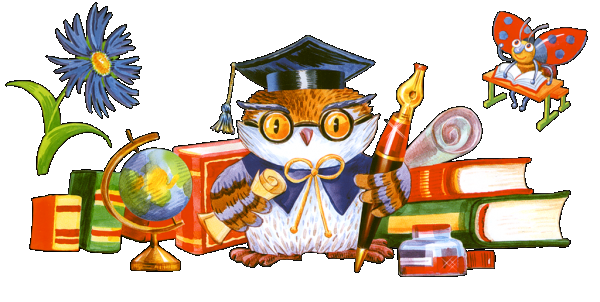 Назва предмета30.03.31.03.01.04.02.04.03.04.Лит. чтение (рос.)Читалочка  В. Белов  с.52-54. Читать, составить 5 вопросов по содержанию текстаЧиталочка  В. Белов  с.54-56. Читать, ответить письменно на вопрос: в чем заключалась Малькина материнская верность?УчебникС. 137-140 завдання: отв. на вопросы устно.МатематикаПовторение  ученик с. 130 выучить правило, №834-838 письменноУчебник с. 130 выучить правило, №839-844 письменноУчебник с. 131 выучить правило, №845-847 письменно Учебник с. 132-133 выучить правило, №848-851 письменно.Русск. язУчебник с.131упр. 269, 270 письменноТетрадь по развитию речи, с. 18-20, восстановить текст и списать. В тексте подчеркнуть орфограммыЛит. чит.Підручник с. 121-123, читати, Зошит с. 67-68, виконати тестові завдання.Тематичне оцінювання зошит с. 69-70, виконати тести за темою «Ой, весна…!»Підручник с.126 переказувати близько до змісту текстуУкр. моваЗавдання на платформі Google Classroom 3-Г, скачати: правила вивчити, завдання зробити письмовоЗавдання на платформі Google Classroom 3-Г, скачати: правила вивчити, завдання зробити письмовоПриродоведениеЗавдання на платформі Google Classroom 3-Г: выполниить тестовое задание по теме «Грибы», ученик читать с.126-127, смотреть видео на платформі Google Classroom3-ГОсновы здоровьяУчебник  читать с.96-99, смотреть видео на платформі Google Classroom 3-Г, отвечать на вопросы в тетради по теме «Безопасность на дорогах»Я в миреУчебник с. 100-104,  читать, пересказывать. Смотреть видео на платформі Google Classroom 3-Г: